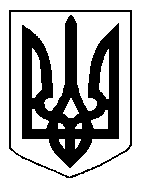 БІЛОЦЕРКІВСЬКА МІСЬКА РАДА	КИЇВСЬКОЇ ОБЛАСТІ	Р І Ш Е Н Н Я
від 15 травня 2020 року                                                                        № 5425-96-VII
Про затвердження проекту землеустрою щодо відведення  земельної  ділянки комунальної власності, цільове призначення якої змінюється та передачу земельної ділянки комунальної власності в оренду громадянці Шумській Світлані ОлександрівніРозглянувши звернення постійної комісії з питань земельних відносин та земельного кадастру, планування території, будівництва, архітектури, охорони пам’яток, історичного середовища та благоустрою до міського голови від 12 травня 2020 року №108/02-17, протокол постійної комісії з питань  земельних відносин та земельного кадастру, планування території, будівництва, архітектури, охорони пам’яток, історичного середовища та благоустрою від 07 травня 2020 року №209, заяву громадянки Шумської Світлани Олександрівни від 16 березня 2020 року №15.1-07/1461, проект землеустрою щодо відведення земельної ділянки, цільове призначення якої змінюється, відповідно до ст.ст. 12, 20, 35, 79-1, 116, 118, 121, 122, 125, 126, 186, 186-1 Земельного кодексу України, ч. 5 ст. 16 Закону України «Про Державний земельний кадастр», ст. 50 Закону України «Про землеустрій», п.34 ч.1 ст. 26 Закону України «Про місцеве самоврядування в Україні», міська рада вирішила:1.Затвердити проект землеустрою щодо відведення земельної ділянки комунальної власності,  цільове призначення якої змінюється з  «03.13 Для будівництва та обслуговування будівель закладів побутового обслуговування» на «03.08 Для будівництва та обслуговування об'єктів туристичної інфраструктури та закладів громадського харчування» громадянці Шумській Світлані Олександрівні за адресою: площа Шевченка,3 площею 0,0288 га, кадастровий номер: 3210300000:04:015:0004 (проект землеустрою додається).2.Змінити цільове призначення земельної ділянки за адресою: площа Шевченка,3 площею 0,0288 га з «03.13 Для будівництва та обслуговування будівель закладів побутового обслуговування» на «03.08 Для будівництва та обслуговування об'єктів туристичної інфраструктури та закладів громадського харчування». Кадастровий номер: 3210300000:04:015:0004.3.Передати земельну ділянку комунальної власності, право власності на яку зареєстровано у Державному реєстрі речових прав на нерухоме майно від 17 липня 2015 року №10605822 в оренду громадянці Шумській Світлані Олександрівні з цільовим призначенням 03.08 Для будівництва та обслуговування об'єктів туристичної інфраструктури та закладів громадського харчування (вид використання – для експлуатації та обслуговування нежитлової будівлі літера «А-2»), площею 0,0288 га (з них: під капітальною одноповерховою - 0,0240 га, під проїздами та площадками – 0,0048 га) за адресою: площа Шевченка,3 строком на 10 (десять) років. Кадастровий номер: 3210300000:04:015:0004.4.Припинити договір оренди землі з фізичною особою Шумською Світланою Олександрівною для будівництва та обслуговування будівель закладів побутового обслуговування за адресою: площа Шевченка,3, площею 0,0288 га з кадастровим номером: 23210300000:04:015:0004, який укладений 03 березня 2017 року №28 на  підставі підпункту 1.1 пункту 1 рішення міської ради від 08 вересня 2016 року №253-15-VIІ «Про передачу земельних ділянок в оренду»  та зареєстрований в Державному реєстрі речових прав на нерухоме майно  як інше речове право від 17 березня 2017 року №19570163 відповідно до п. а) ч. 1 ст. 141 Земельного кодексу України, а саме: добровільна відмова від права користування земельною ділянкою. 5.Особі, зазначені в цьому рішенні звернутися до управління регулювання земельних відносин Білоцерківської міської ради для укладання додаткової угоди про припинення договору оренди землі від 03 березня 2017 року №28, відповідно до даного рішення, а також оформити інші документи, необхідні для вчинення цієї угоди.6.Особі, зазначені в цьому рішенні, зареєструвати припинення права оренди земельної ділянки в порядку, визначеному чинним законодавством України.7.Особі, зазначеній в цьому рішенні, укласти та зареєструвати у встановленому порядку договір оренди землі.8. Контроль за виконанням цього рішення покласти на постійну комісію з питань  земельних відносин та земельного кадастру, планування території, будівництва, архітектури, охорони пам’яток, історичного середовища та благоустрою.Міський голова             	                                                                     Геннадій ДИКИЙ